 H O T Ă R Â R E A  Nr. 37din  7 martie 2016privind aprobarea prelungirii  Contractului de Delegare a gestiunii serviciului public de salubrizare a Municipiului Dej,  Nr. 7.734/2006Consiliul local al Municipiului Dej, întrunit în ședința ordinară din data de 7 martie 2016,     Având în vedere proiectul de hotărâre, prezentat din iniţiativa primarului Municipiului Dej, întocmit în baza Raportului Nr. 5.390 din  2 martie 2016, al Direcției Tehnice din cadrul Primăriei Municipiului Dej, prin care se propunme spre aprobare prelungirii  Contractului de Delegare a Gestiunii serviciului public de salubrizare a Municipiului Dej,  Nr. 7.734/2006, proiect avizat favorabil în ședința de lucru a comisiei economice din data de 7 martie 2016;În temeiul  prevederilor  ‘art. 36’, alin. (2), lit. d); alin. (5),  lit. a); alin. (6), lit. a), ”pct. 14” și ’art. 45’, alin. (3) din Legea administraţiei publice locale Nr. 215/2001, republicată, cu modificările şi completările ulterioare,H O T Ă R Ă Ş T E: 	Art. 1.  Aprobă prelungirea Contractului de Delegare a Gestiunii serviciului public de salubrizare a Municipiului Dej, Nr. 7.734/2006, până la data finalizării implementării programului Sistem de management integrat al deșeurilor în județul Cluj,  dar nu mai mult 2  ( doi) ani, începând cu data de 1 aprilie 2016.        Art. 2. Cu ducerea la îndeplinire a prevederilor prezentei hotărâri se încredințează Compartimentul Juridic, Direcția Economică și Direcția Tehnică din cadrul Primăriei Municipiului  Dej.Preşedinte de şedinţă,Kovrig Anamaria MagdalenaNr. consilieri în funcţie -  19						Nr. consilieri prezenţi   -  18 Nr. voturi pentru	   -  13	Nr. voturi împotrivă	   -   	Abţineri	               -  5			        Contrasemnează,                                                                                                   Secretar                                                                                               Jr. Pop Cristina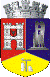 ROMÂNIAJUDEŢUL CLUJCONSILIUL LOCAL AL MUNICIPIULUI DEJStr. 1 Mai nr. 2, Tel.: 0264/211790*, Fax 0264/223260, E-mail: primaria@dej.ro